В соответствии  с  постановлением Правительства Самарской области от  29.12.2022 № 1268 «О внесении изменений в отдельные постановления Правительства Самарской области», Администрация муниципального района СергиевскийПОСТАНОВЛЯЕТ:Внести в постановление Администрации муниципального района Сергиевский от 27.04.2017г. № 431 «Об утверждении Порядка предоставления субсидий  по предоставлению субсидий сельскохозяйственным товаропроизводителям, организациям агропромышленного комплекса и индивидуальным предпринимателям, осуществляющим свою деятельность на территории Самарской области, в целях возмещения затрат в связи с производством сельскохозяйственной продукции в части расходов на развитие молочного скотоводства Самарской области» следующие изменения:         Порядок предоставления субсидий сельскохозяйственным товаропроизводителям, организациям агропромышленного комплекса и индивидуальным предпринимателям, осуществляющим свою деятельность на территории Самарской области, в целях возмещения затрат в связи с производством сельскохозяйственной продукции в части расходов на развитие молочного скотоводства Самарской области изложить в редакции согласно приложению к настоящему постановлению.2.   Опубликовать настоящее постановление в газете «Сергиевский вестник».3. Настоящее постановление вступает в силу со дня его официального опубликования.4. Контроль за выполнением настоящего постановления возложить на заместителя Главы муниципального района Сергиевский Чернова А.Е.А.В.БеляковаПОРЯДОКпредоставления субсидий сельскохозяйственным товаропроизводителям, организациям агропромышленного комплекса и индивидуальным предпринимателям, осуществляющим свою деятельность на территории Самарской области, в целях возмещения затрат в связи с производством сельскохозяйственной продукции в части расходов на развитие молочного скотоводства Самарской области1. Общие положения1.1. Настоящий Порядок определяет механизм предоставления в текущем финансовом году субсидий сельскохозяйственным товаропроизводителям, организациям агропромышленного комплекса и индивидуальным предпринимателям, осуществляющим свою деятельность на территории муниципального района Сергиевский Самарской области, в целях возмещения затрат в связи с производством сельскохозяйственной продукции в части расходов на развитие молочного скотоводства Самарской области (далее – субсидии).В целях настоящего Порядка под организацией агропромышленного комплекса понимается юридическое лицо любой организационно-правовой формы (за исключением государственных (муниципальных) учреждений), осуществляющее на территории Самарской области производство сельскохозяйственной продукции, ее первичную и последующую (промышленную) переработку (в том числе на арендованном имуществе), включенной в перечень сельскохозяйственной продукции, производство, первичную и последующую (промышленную) переработку которой осуществляют сельскохозяйственные товаропроизводители, утвержденный распоряжением Правительства Российской Федерации от 25.01.2017 № 79-р (далее – организация агропромышленного комплекса).Настоящий Порядок разработан в целях реализации Закона Самарской области 03.04.2009 №41-ГД « О наделении органов местного самоуправления на территории Самарской области отдельными государственными полномочиями по поддержке сельскохозяйственного производства», в соответствии с постановлением Правительства Самарской области от 19.02.2013 №44 «О мерах, направленных на реализацию, переданных органам местного самоуправления на территории Самарской области отдельных государственных полномочий по поддержке сельскохозяйственного производства», государственной программы Самарской области «Развитие сельского хозяйства и регулирование рынков сельскохозяйственной продукции, сырья и продовольствия Самарской области» на 2014 – 2030 годы, утвержденной постановлением Правительства Самарской области от 14.11.2013 № 624.1.2. Субсидии предоставляются Администрацией муниципального района Сергиевский Самарской области (далее – Орган местного самоуправления) за счёт и в пределах субвенций, предоставляемых бюджету муниципального района Сергиевский из областного бюджета в целях финансового обеспечения расходных обязательств муниципального района Сергиевский Самарской области, возникающих при выполнении переданного государственного полномочия Самарской области по предоставлению субсидий сельскохозяйственным товаропроизводителям, организациям агропромышленного комплекса и индивидуальным предпринимателям, осуществляющим свою деятельность на территории Самарской области, в целях возмещения затрат в связи с производством сельскохозяйственной продукции в части расходов на развитие молочного скотоводства Самарской области.1.3. Орган местного самоуправления осуществляет хранение комплекта документов, полученных при исполнении переданного государственного полномочия Самарской области по предоставлению субсидий, в течение срока, установленного действующим законодательством Российской Федерации.1.4. Субвенции расходуются органам местного самоуправления на предоставление субсидий в соответствии с разделом 2 настоящего Порядка.2. Предоставление субсидий2.1. Субсидии предоставляются органом местного самоуправления на безвозмездной и безвозвратной основе за счет субвенций посредством проведения отбора путем запроса предложений следующим категориям – сельскохозяйственным товаропроизводителям, признанным таковыми в соответствии с частью 1 и пунктом 3 части 2 статьи 3 Федерального закона «О развитии сельского хозяйства», организациям агропромышленного комплекса и индивидуальным предпринимателям, осуществляющим производство сельскохозяйственной продукции на территории Самарской области (далее соответственно – отбор, участники отбора), в целях возмещения понесённых ими затрат (без учета налога на добавленную стоимость) на развитие молочного скотоводства Самарской области. Для участников отбора, использующих право на освобождение от исполнения обязанностей налогоплательщика, связанных с исчислением и уплатой налога на добавленную стоимость, возмещение затрат осуществляется исходя из суммы расходов на приобретение товаров (работ, услуг), включая сумму налога на добавленную стоимость.2.1.1. Субсидии предоставляются за счет и в пределах субвенций.2.2. Субсидии предоставляются участникам отбора, соответствующим следующим критериям:а) не являются государственными (муниципальными) учреждениями; б) на определенные участниками отбора даты, но не позднее 30 дней до даты обращения в орган местного самоуправления для предоставления субсидий:не имеют неисполненную обязанность по уплате налогов, сборов, страховых взносов (за исключением страховых взносов на обязательное социальное страхование от несчастных случаев на производстве и профессиональных заболеваний), пеней, штрафов, процентов, подлежащих уплате в соответствии с законодательством Российской Федерации о налогах и сборах;не имеют недоимку по страховым взносам на обязательное социальное страхование от несчастных случаев на производстве и профессиональных заболеваний, задолженность по пеням и штрафам в Фонд пенсионного и социального страхования Российской Федерации (если участник отбора зарегистрирован в Фонде пенсионного и  социального страхования Российской Федерации);в) на дату обращения в орган местного самоуправления для предоставления субсидий:не имеют просроченную (неурегулированную) задолженность по денежным обязательствам перед органом местного самоуправления;не имеют просроченную задолженность по возврату в бюджет Самарской области субсидий, предоставленных Министерством сельского хозяйства и продовольствия Самарской области (далее – министерство) в соответствии с нормативными правовыми актами Самарской области;не находятся в процессе ликвидации, в отношении них не введена процедура банкротства, деятельность участника отбора не приостановлена в порядке, предусмотренном законодательством Российской Федерации (если участник отбора является юридическим лицом); не прекратили деятельность в качестве индивидуального предпринимателя (если участник отбора является индивидуальным предпринимателем);не являются иностранными юридическими лицами, а также российскими юридическими лицами, в уставном (складочном) капитале которых доля участия иностранных юридических лиц, местом регистрации которых является государство или территория, включенные в утверждаемый Министерством финансов Российской Федерации перечень государств и территорий, предоставляющих льготный налоговый режим налогообложения и (или) не предусматривающих раскрытия и предоставления информации при проведении финансовых операций (офшорные зоны) в отношении таких юридических лиц, в совокупности превышает 50 процентов;не являются получателями средств из местного бюджета в соответствии с иными муниципальными правовыми актами на цели, указанные в пунктах 2.21, 2.22 настоящего Порядка;осуществляют деятельность по производству коровьего молока (далее – молоко), за исключением участников отбора, с которыми министерство в текущем финансовом году заключило соглашение о реализации мероприятий по оздоровлению стада от лейкоза крупного рогатого скота (далее – лейкоз);  имеют в наличии поголовье молочных коров численностью не ниже показателя по состоянию на 1 января текущего финансового года, за исключением участников отбора, с которыми министерство в текущем финансовом году заключило соглашение о реализации мероприятий по оздоровлению стада от лейкоза  (если участник отбора осуществлял производство молока до 1 января текущего финансового года и не увеличил поголовье молочных коров в текущем финансовом году);имеют в наличии поголовье молочных коров численностью не ниже показателя по состоянию на конец предыдущего отчетного квартала (далее – отчетный период), по результатам которого участнику отбора в текущем финансовом году впервые предоставлена субсидия (если участник отбора начал осуществлять производство молока после 1 января текущего финансового года и не увеличил поголовье молочных коров в текущем финансовом году);имеют в наличии поголовье молочных коров численностью не ниже показателя по состоянию на конец предыдущего отчетного периода, в котором участник отбора увеличил поголовье молочных коров (если участник отбора увеличил поголовье молочных коров в текущем финансовом году);не осуществляют деятельность на территории, признанной эпизоотическим очагом инфекционных заболеваний сельскохозяйственных животных (бруцеллез, туберкулез), в отношении которой введены ограничительные мероприятия (карантин);используют доильное и (или) молочное оборудование, оборудование для переработки молока (включая первичную переработку), отбора проб молока, молокомеры (пробоотборники), приобретенные в собственность (далее соответственно – оборудование, приобретение), за исключением оборудования, ранее бывшего в использовании, в целях производства и (или) переработки участниками отбора молока на территории Самарской области, определения его качественных показателей (если участник отбора обратился в орган местного самоуправления для предоставления субсидии по направлению, указанному в абзаце четвертом пункта 2.22 настоящего Порядка);не включены в текущем финансовом году в перечень организаций по племенному животноводству, утверждаемый министерством, для предоставления субсидий на содержание племенного маточного поголовья сельскохозяйственных животных (если участник отбора обратился в орган местного самоуправления для предоставления субсидии по направлению, указанному в абзаце третьем пункта 2.22 настоящего Порядка).В случае если участник отбора имел показатель молочной продуктивности коров за предыдущий финансовый год 8 500 килограммов молока и более в расчете на 1 молочную корову, допускается снижение поголовья молочных коров в текущем финансовом году не более чем на 10 процентов к показателю по состоянию на 1 января текущего финансового года с последующим его увеличением до конца текущего финансового года до численности не ниже показателя по состоянию на 1 января текущего финансового года.Соответствие критериям, указанным в подпункте «а», абзацах с четвертого по шестой подпункта «в» настоящего пункта, подтверждается информацией, полученной органом местного самоуправления из Единого федерального реестра юридически значимых сведений о фактах деятельности юридических лиц, индивидуальных предпринимателей и иных субъектов экономической деятельности с помощью сервиса Федеральной налоговой службы в информационно-телекоммуникационной сети Интернет, и сведениями, полученными с электронного сервиса «Предоставление сведений из ЕГРЮЛ (ЕГРИП) о конкретном юридическом лице (индивидуальном предпринимателе) в формате электронного документа» официального сайта Федеральной налоговой службы в информационно-телекоммуникационной сети Интернет (www.nalog.ru) в соответствии с абзацем четвертым пункта 2.10 настоящего Порядка.Соответствие критерию, указанному в абзаце втором подпункта «б» настоящего пункта, подтверждается документом, указанным в абзаце третьем пункта 2.6, абзаце третьем пункта 2.25 настоящего Порядка.Соответствие критерию, указанному в абзаце третьем подпункта «б» настоящего пункта, подтверждается документами, указанными в абзацах с четвертого по шестой пункта 2.6, абзацах с четвертого по шестой пункта 2.25 настоящего Порядка. Соответствие критериям, указанным в абзацах втором, седьмом, восьмом, с девятого по одиннадцатый подпункта «в» настоящего пункта, подтверждается в рамках деятельности органа местного самоуправления.Соответствие критериям, указанным в абзацах третьем, двенадцатом, четырнадцатом подпункта «в» настоящего пункта, подтверждается на основании информации, полученной органом местного самоуправления в рамках взаимодействия с органами государственной власти. Соответствие критерию, указанному в абзаце тринадцатом подпункта «в» настоящего пункта, подтверждается документами, указанными в абзацах с четвертого по седьмой пункта 2.9 настоящего Порядка.2.3. Сведения о субсидии размещаются на едином портале бюджетной системы Российской Федерации в информационно-телекоммуникационной сети Интернет (далее – единый портал) (в разделе единого портала) не позднее 15-го рабочего дня, следующего за днем принятия решения о бюджете (решения о внесении изменений в решение о бюджете). 2.4. В целях проведения отбора орган местного самоуправления размещает на официальном сайте органа местного самоуправления объявление о проведении отбора и на едином портале указатель страницы официального сайта органа местного самоуправления, содержащей объявление о проведении отбора, не менее чем за 3 рабочих дня до даты начала приема заявок на участие в отборе по форме согласно приложению 1 к настоящему Порядку (далее – заявка), представляемых участниками отбора.2.5. В объявлении о проведении отбора указывается следующая информация: срок проведения отбора, при этом дата начала подачи или окончания приема предложений (заявок) участников отбора не может быть ранее 10-го календарного дня, следующего за днем размещения объявления о проведении отбора;наименование, место нахождения, почтовый адрес, номер контактного телефона и адрес электронной почты органа местного самоуправления;результат предоставления субсидии, указанный в пункте 2.41 настоящего Порядка;доменное имя, и (или) сетевой адрес, и (или) указатель страниц сайта в информационно-телекоммуникационной сети Интернет, на котором обеспечивается проведение отбора;требования к участникам отбора в соответствии с пунктом 2.2 настоящего Порядка и перечень документов, представляемых участниками отбора для подтверждения их соответствия указанным требованиям;порядок подачи заявок на участие в отборе и требования, предъявляемые к форме и содержанию заявок, подаваемых участниками отбора;порядок отзыва заявок, порядок возврата заявок, определяющий в том числе основания для возврата заявок участникам отбора, порядок внесения изменений в заявки;правила рассмотрения и оценки заявок в соответствии с пунктами 2.12 – 2.20 настоящего Порядка;порядок предоставления участникам отбора разъяснений положений объявления о проведении отбора, даты начала и окончания срока такого предоставления;срок, в течение которого прошедшие отбор участники отбора должны подписать соглашение о предоставлении субсидии (далее – соглашение) в соответствии с пунктом 2.32 настоящего Порядка;условия признания прошедшего отбор участника отбора уклонившимся от заключения соглашения;дата размещения на официальном сайте органа местного самоуправления результатов отбора, а также на едином портале указателя страницы официального сайта органа местного самоуправления, содержащей результаты отбора, которая не может быть позднее 14-го календарного дня, следующего за днем определения участника отбора, прошедшего отбор. 2.6. В целях участия в отборе для получения субсидий участники отбора представляют в орган местного самоуправления следующие документы:заявка;справка, содержащая информацию об исполнении налогоплательщиком (плательщиком сбора, плательщиком страховых взносов, налоговым агентом) обязанности по уплате налогов, сборов, страховых взносов, пеней, штрафов, процентов, выданная Федеральной налоговой службой или многофункциональным центром предоставления государственных и муниципальных услуг в Самарской области (далее – МФЦ) не позднее чем за 30 дней до даты обращения участника отбора в орган местного самоуправления для получения субсидии;справка, содержащая информацию о состоянии расчетов по страховым взносам, пеням и штрафам на обязательное социальное страхование от несчастных случаев на производстве и профессиональных заболеваний, выданная Фондом пенсионного и социального страхования Российской Федерации не позднее чем за 30 дней до даты обращения участника отбора в орган местного самоуправления для получения субсидии (если участник отбора зарегистрирован в Фонде пенсионного и социального страхования Российской Федерации);письмо, подтверждающее, что участник отбора не зарегистрирован в Фонде пенсионного и социального страхования Российской Федерации, подписанное участником отбора (если участник отбора не представил справку, содержащую информацию о состоянии расчетов по страховым взносам, пеням и штрафам на обязательное социальное страхование от несчастных случаев на производстве и профессиональных заболеваний);копия решения, подтверждающего снятие участника отбора в качестве страхователя с регистрационного учета в территориальном органе Фонда социального страхования Российской Федерации или Фонда пенсионного и социального страхования Российской Федерации, заверенная участником отбора (если участник отбора снят с регистрационного учета в территориальном органе Фонда социального страхования Российской Федерации или Фонда пенсионного и социального страхования Российской Федерации в качестве страхователя);письмо, подтверждающее, что участник отбора в предыдущем и (или) текущем финансовых годах осуществлял заготовку кормов, подписанное участником отбора (если участник отбора представляет документы, указанные в абзаце четвертом пункта 2.7 и (или) абзаце четвертом пункта 2.8 настоящего Порядка, подтверждающие фактически понесенные затраты на заготовку кормов);документ с указанием платежных реквизитов участника отбора – единовременно при первом обращении в текущем финансовом году (в случае изменения платежных реквизитов участник отбора дополнительно представляет документ с указанием измененных платежных реквизитов).         2.7. Участники отбора, являющиеся крестьянскими (фермерскими)      хозяйствами, индивидуальными предпринимателями, понесшие затраты   на производство молока, дополнительно к документам, указанным в пункте 2.6 настоящего Порядка, представляют следующие документы:справка-расчет для предоставления субсидии по форме согласно приложению 2 к настоящему Порядку; справка о производственных показателях по форме согласно приложению 3 к настоящему Порядку; документы, подтверждающие фактически понесенные затраты на производство в отчетном периоде молока, включая следующие документы: копии накладных, и (или) универсальных передаточных документов, и (или) товарных чеков, и (или) актов, подтверждающих выполнение работ (оказание услуг); копии платежных поручений и (или) кассовых чеков и (или) иные документы, не противоречащие действующему законодательству, заверенные участником отбора.Участники отбора, осуществившие приобретение кормов, кормовых добавок, ветеринарных препаратов и (или) инструментов, ветеринарного оборудования, моющих, дезинфицирующих средств, горюче-смазочных материалов (далее – ГСМ), запасных частей к технике и (или) оборудованию, используемым в животноводческих помещениях, предназначенных для содержания молочных коров (далее – запасные части), строительных материалов для ремонта животноводческих помещений, предназначенных для содержания молочных коров (далее – строительные материалы), в целях подтверждения фактически понесенных затрат на производство в отчетном периоде молока представляют документы, указанные в абзаце четвертом настоящего пункта, подтверждающие приобретение кормов, кормовых добавок, ветеринарных препаратов и (или) инструментов, ветеринарного оборудования, моющих, дезинфицирующих средств, ГСМ,          запасных частей, строительных материалов в отчетном периоде и (или) в течение периода, предшествующего отчетному периоду и не превышающего 9 месяцев.   Участники отбора, осуществляющие заготовку кормов, в целях подтверждения фактически понесенных затрат на производство в отчетном периоде молока представляют документы, указанные в абзаце четвертом настоящего пункта, подтверждающие фактически понесенные затраты на заготовку кормов в отчетном периоде и (или) в течение периода, предшествующего отчетному периоду и не превышающего 12 месяцев.2.8. Участники отбора, понесшие затраты на содержание молочных коров, дополнительно к документам, указанным в пункте 2.6 настоящего Порядка, представляют следующие документы:справка-расчет для предоставления субсидий по форме согласно приложению 4 к настоящему Порядку;справка о производственных показателях по форме согласно приложению 5 к настоящему Порядку; документы, подтверждающие фактически понесенные затраты на содержание в отчетном периоде молочных коров, включающие следующие документы: копии накладных, и (или) универсальных передаточных документов, и (или) товарных чеков, и (или) актов, подтверждающих выполнение работ (оказание услуг); копии платежных поручений и (или) кассовых чеков и (или) иные документы, не противоречащие действующему законодательству, заверенные участником отбора;копия договора сельскохозяйственного страхования, осуществляемого с государственной поддержкой, заключенного участником отбора в предыдущем и (или) текущем финансовых годах в отношении поголовья крупного рогатого скота молочного направления со страховыми организациями, являющимися членами объединения страховщиков, в соответствии с Федеральным законом «О государственной поддержке в сфере сельскохозяйственного страхования и о внесении изменений в Федеральный закон «О развитии сельского хозяйства» (далее – договор сельскохозяйственного страхования), заверенная участником отбора (если участник отбора обратился в орган местного самоуправления для получения субсидии на содержание молочных коров, размер которой определен с учетом коэффициента, указанного в абзаце седьмом пункта 2.23 настоящего Порядка).  Участники отбора, осуществившие приобретение кормов, кормовых добавок, ветеринарных препаратов и (или) инструментов, ветеринарного оборудования, моющих, дезинфицирующих средств, ГСМ, запасных частей, строительных материалов, в целях подтверждения фактически понесенных затрат на содержание в отчетном периоде молочных коров представляют документы, указанные в абзаце четвертом настоящего пункта, подтверждающие приобретение кормов, кормовых добавок, ветеринарных препаратов и (или) инструментов, ветеринарного оборудования, моющих, дезинфицирующих средств, ГСМ, запасных частей, строительных материалов в отчетном периоде и (или) в течение периода, предшествующего отчетному периоду и не превышающего 9 месяцев.    Участники отбора, осуществившие заготовку кормов, в целях подтверждения фактически понесенных затрат на содержание в отчетном периоде молочных коров представляют документы, указанные в абзаце четвертом настоящего пункта, подтверждающие фактически понесенные затраты на заготовку кормов в отчетном периоде и (или) в течение периода, предшествующего отчетному периоду и не превышающего 12 месяцев.2.9. Участники отбора, понесшие затраты на приобретение оборудования, дополнительно к документам, указанным в пункте 2.6 настоящего Порядка, представляют следующие документы:справка о производственных показателях по форме согласно приложению 5 к настоящему Порядку;справка-расчет для предоставления субсидий по форме согласно приложению 6 к настоящему Порядку;копия договора на приобретение оборудования, заверенная участником отбора;копия товарной накладной и (или) копия универсального передаточного документа, подтверждающих приобретение оборудования, заверенные участником отбора;копии платежных поручений, подтверждающих оплату участником отбора приобретенного оборудования, заверенные кредитной организацией и участником отбора;письмо, подтверждающее использование участником отбора приобретенного оборудования в целях производства молока, и (или) отбора проб произведенного участником отбора молока, и (или) переработки произведенного участником отбора молока на территории Самарской области, подписанное участником отбора.2.10. Участники отбора вправе дополнительно к документам, указанным в пунктах 2.6 – 2.9 настоящего Порядка, представлять в орган местного самоуправления следующие документы:выписка из Единого государственного реестра юридических лиц (если участник отбора является юридическим лицом), выданная не позднее чем за 30 дней до даты обращения участника отбора в орган местного самоуправления для предоставления субсидии;выписка из Единого государственного реестра индивидуальных предпринимателей (если участник отбора является индивидуальным предпринимателем), выданная не позднее чем за 30 дней до даты обращения участника отбора в орган местного самоуправления для предоставления субсидии.В случае если документы, указанные в настоящем пункте, не представлены участником отбора по собственной инициативе, орган местного самоуправления использует сведения, полученные с электронного сервиса «Предоставление сведений из ЕГРЮЛ (ЕГРИП) о конкретном юридическом лице (индивидуальном предпринимателе) в формате электронного документа» официального сайта Федеральной налоговой службы в информационно-телекоммуникационной сети Интернет (www.nalog.ru). 2.11. В случае осуществления участником отбора деятельности на территории городского поселения документы, указанные в пунктах 2.6 – 2.10 настоящего Порядка, представляются участником отбора в орган местного самоуправления согласно приложению 7 к настоящему Порядку.2.12. Орган местного самоуправления осуществляет регистрацию  заявок в порядке их поступления в специальном журнале, листы которого должны быть пронумерованы, прошнурованы, скреплены печатью органа местного самоуправления (далее – журнал регистрации). С даты регистрации заявки участника отбора начинается процесс рассмотрения и оценки заявки.  2.13. Заявки участников отбора и представленные ими документы, указанные в пунктах 2.6 – 2.10 настоящего Порядка, рассматриваются  и оцениваются органом местного самоуправления на предмет их соответствия установленным в объявлении о проведении отбора требованиям в течение 15 рабочих дней со дня их регистрации, в том числе посредством взаимодействия органа местного самоуправления с органами государственной власти.2.14. Участник отбора вправе внести изменения в заявку и прилагаемые к ней документы в течение 5 рабочих дней с даты регистрации заявки.   Изменения оформляются письмом участника отбора с приложением необходимых документов и становятся неотъемлемой частью заявки.2.15. Участник отбора вправе отозвать заявку без объяснения причин в течение 10 рабочих дней с даты регистрации заявки.2.16. Основаниями для отклонения заявок являются:несоответствие участника отбора категории, установленной абзацем первым пункта 2.1 настоящего Порядка;несоответствие участника отбора критериям, установленным подпунктами «б», «в» пункта 2.2 настоящего Порядка;недостоверность представленной участником отбора информации, в том числе информации о месте нахождения и адресе участника отбора;подача участником отбора заявки после даты и (или) времени, определенных для подачи заявки, или до начала объявления отбора.2.17. Участники отбора после устранения причин, послуживших основанием для отклонения заявки, вправе вновь обратиться в орган местного самоуправления в порядке и сроки, указанные в объявлении о проведении отбора. Участник отбора может подать неограниченное количество заявок в течение срока проведения отбора.2.18. Прошедшими отбор признаются участники отбора, заявки  которых рассмотрены органом местного самоуправления в порядке, установленном пунктом 2.13 настоящего Порядка, при отсутствии оснований, предусмотренных пунктом 2.16 настоящего Порядка.2.19. По результатам рассмотрения заявки орган местного самоуправления одновременно принимает следующие решения:признать участника отбора прошедшим отбор (отклонить заявку);предоставить субсидию (отказать в предоставлении субсидии).Решения органа местного самоуправления, предусмотренные абзацами вторым и третьим настоящего пункта, оформляются в виде реестров (распоряжений) участников отбора, прошедших отбор (участников отбора, заявки которых отклонены), и получателей субсидий (участников отбора, которым отказано в предоставлении субсидий), подписываемого Главой муниципального района Сергиевский (далее - реестр).Отклоненные и отозванные заявки возвращаются органом местного самоуправления в срок не позднее 10 рабочих дней со дня принятия органом местного самоуправления решения об отклонении заявки или отзыва заявки участником отбора.2.20. Орган местного самоуправления в срок не позднее 14-го календарного дня со дня принятия решения по результатам рассмотрения заявок осуществляет размещение на едином портале, а также на официальном сайте органа местного самоуправления информации о результатах рассмотрения заявок, включающей следующие сведения:дату, время и место проведения рассмотрения заявок;информацию об участниках отбора, заявки которых были рассмотрены;информацию об участниках отбора, заявки которых были отклонены, с указанием причин их отклонения, в том числе положений объявления о проведении отбора, которым не соответствуют такие заявки;наименование получателей субсидии, с которыми заключается соглашение, и размер предоставляемых им субсидий.2.21. Субсидия предоставляется участникам отбора, прошедшим отбор и включенным в реестр получателей субсидий в соответствии с абзацем третьим пункта 2.19 настоящего Порядка (далее – получатели), в случае отсутствия оснований для отказа в предоставлении субсидий в целях возмещения понесенных получателями затрат (за исключением затрат, ранее возмещенных в соответствии с действующим законодательством, а также затрат, понесенных за счет предоставленных грантов) на развитие молочного скотоводства Самарской области по направлениям, указанным в пункте 2.22 настоящего Порядка.2.22. Субсидии предоставляются:получателям, являющимся крестьянскими (фермерскими) хозяйствами, индивидуальными предпринимателями, на производство в IV квартале предыдущего и I – III кварталах текущего финансовых годов молока; получателям на содержание в IV квартале предыдущего и I – III кварталах текущего финансовых годов молочных коров;получателям на приобретение в предыдущем и (или) текущем финансовых годах оборудования.2.23. Размер предоставляемых получателям субсидий: на производство в IV квартале предыдущего и I – III кварталах текущего финансовых годов молока исчисляется как произведение ставки расчета размера субсидии за 1 килограмм произведенного молока, утверждаемой органом местного самоуправления, и количества килограммов произведенного молока, указанного в справке о производственных показателях, представленной в соответствии с абзацем третьим пункта 2.7 настоящего Порядка; на содержание в IV квартале предыдущего и I – III кварталах текущего финансовых годов молочных коров исчисляется как произведение ставки расчета размера субсидии на содержание 1 молочной коровы в отчетном периоде, утверждаемой органом местного самоуправления, коэффициента (К) в зависимости от наличия у получателя действующего договора сельскохозяйственного страхования, указанного в абзацах седьмом, восьмом настоящего пункта, и количества молочных коров, которые содержались у получателя в течение всего срока отчетного периода, указанного в справке о производственных показателях, представленной в соответствии с абзацем третьим пункта 2.8 настоящего Порядка. Размер предоставляемых получателям субсидий на приобретение в предыдущем и (или) текущем финансовых годах оборудования не должен превышать 50% от стоимости приобретенного оборудования, указанного документах, представленных в соответствии с абзацами с четвертого по шестой пункта 2.9 настоящего Порядка. Ставки расчетов размеров субсидий на производство молока, содержание молочных коров устанавливаются органом местного самоуправления дифференцированно в зависимости от показателя молочной продуктивности коров за предыдущий финансовый год, но не выше ставок расчетов размеров субсидий, указанных в приложении 8 к настоящему Порядку.В случае предоставления субсидий на производство молока, содержание молочных коров получателям, которые начали осуществлять деятельность по производству молока после 1 января текущего финансового года, ставки расчетов размеров субсидий на производство молока, содержание молочных коров устанавливаются на уровне, не превышающем минимальные ставки расчетов размеров субсидий, указанные в приложении 8 к настоящему Порядку.Для получателя, который заключил в предыдущем и (или) текущем финансовых годах договор сельскохозяйственного страхования, коэффициент (К) равен 1,1. Для получателя, который не заключал в предыдущем и (или) текущем финансовых годах договор сельскохозяйственного страхования, коэффициент (К) равен 1,0.      Размер субсидии, предоставляемой получателю на производство молока, содержание молочных коров, не может превышать объем фактически понесенных затрат на производство молока, содержание молочных коров. 2.24. В случае увеличения ставки расчета размера субсидии, указанной в абзацах втором, третьем пункта 2.23 настоящего Порядка, утверждаемой органом местного самоуправления, ранее предоставленная субсидия подлежит перерасчету.2.25. В случае увеличения ставки расчета размера субсидии получатели представляют не позднее 15 декабря текущего финансового года в орган местного самоуправления следующие документы:  письмо, подтверждающее, что получатель осуществляет производство молока, имеет в наличии поголовье молочных коров (с указанием их численности), не находится в процессе ликвидации,  в отношении его не введена процедура банкротства, деятельность получателя не приостановлена в порядке, предусмотренном законодательством Российской Федерации (если получатель является юридическим лицом), или получатель не прекратил деятельность в качестве индивидуального предпринимателя (если получатель является индивидуальным предпринимателем), подписанное получателем; справка, содержащая информацию об исполнении налогоплательщиком (плательщиком сбора, плательщиком страховых взносов, налоговым агентом) обязанности по уплате налогов, сборов, страховых взносов, пеней, штрафов, процентов, выданная Федеральной налоговой службой или МФЦ не позднее чем за 30 дней до даты обращения получателя в орган местного самоуправления для получения субсидии; справка, содержащая информацию о состоянии расчетов по страховым взносам, пеням и штрафам на обязательное социальное страхование от несчастных случаев на производстве и профессиональных заболеваний, выданная Фондом пенсионного и социального страхования Российской Федерации не позднее чем за 30 дней до даты обращения получателя в орган местного самоуправления для получения субсидии (если получатель зарегистрирован в Фонде пенсионного и социального страхования Российской Федерации); письмо, подтверждающее, что получатель не зарегистрирован в Фонде пенсионного и социального страхования Российской Федерации, подписанное получателем (если получатель не представил справку, содержащую информацию о состоянии расчетов по страховым взносам, пеням и штрафам на обязательное социальное страхование от несчастных случаев на производстве и профессиональных заболеваний);копия решения, подтверждающего снятие получателя в качестве страхователя с регистрационного учета в территориальном органе Фонда социального страхования Российской Федерации или Фонда пенсионного и социального страхования Российской Федерации, заверенная получателем (если получатель снят с регистрационного учета в территориальном органе Фонда социального страхования Российской Федерации или Фонда пенсионного и социального страхования Российской Федерации в качестве страхователя).2.26. В случае увеличения ставки расчета размера субсидии на производство молока получатели, являющиеся крестьянскими (фермерскими) хозяйствами, индивидуальными предпринимателями, дополнительно к документам, указанным в пункте 2.25 настоящего Порядка, представляют следующие документы: справка-перерасчет по форме согласно приложению 9 к настоящему Порядку; документы, указанные в абзаце четвертом пункта 2.7 настоящего Порядка, заверенные получателем (в случае если сумма причитающейся субсидии с учетом перерасчета ранее предоставленной субсидии превышает объем фактически понесенных затрат на производство молока, ранее подтвержденных получателем).2.27. В случае увеличения ставки расчета размера субсидии на содержание молочных коров получатели дополнительно к документам, указанным в пункте 2.25 настоящего Порядка, представляют следующие документы:справка-перерасчет по форме согласно приложению 10 к настоящему Порядку;документы, указанные в абзаце четвертом пункта 2.8 настоящего Порядка, заверенные получателем (в случае если сумма причитающейся субсидии с учетом перерасчета ранее предоставленной субсидии превышает объем фактически понесенных затрат на содержание молочных коров, ранее подтвержденных получателем).2.28. Орган местного самоуправления осуществляет регистрацию справок-перерасчетов по соответствующей форме в порядке их поступления в журнале регистрации. С даты регистрации справок-перерасчетов по соответствующей форме срок рассмотрения документов, указанных в пунктах 2.25, 2.26, 2.27 настоящего Порядка, составляет 15 рабочих дней.По результатам рассмотрения документов, указанных в пунктах 2.25, 2.26, 2.27 настоящего Порядка, орган местного самоуправления принимает решение о предоставлении субсидии в порядке, предусмотренном пунктом 2.38 настоящего Порядка, или отказе в предоставлении субсидии по основаниям, предусмотренным подпунктами «б», «в», «г» пункта 2.29 настоящего Порядка.2.29. Основаниями для отказа в предоставлении получателю субсидии являются: а) несоответствие представленных получателем субсидии документов требованиям, указанным в объявлении о проведении отбора, или непредставление (представление не в полном объеме) указанных документов;б) установление факта недостоверности представленной получателем субсидии информации;в) отсутствие или использование органом местного самоуправления в полном объеме субвенций, распределенных законом Самарской области об областном бюджете на очередной финансовый год и плановый период;г) превышение суммы субсидии, указанной получателем в справке-расчете (перерасчете) по соответствующей форме, над остатком объема лимитов бюджетных обязательств по предоставлению субсидий, доведенных в установленном порядке органу местного самоуправления (с учетом порядка регистрации заявок в журнале регистрации).2.30. В случае принятия решения об отказе в предоставлении субсидии представленные получателем документы подлежат возврату с мотивированным отказом (в письменной форме) в течение 10 рабочих дней со дня подписания реестра получателей, которым отказано в предоставлении субсидий.2.31. Участник отбора после устранения причин, указанных в подпунктах «а», «б» пункта 2.29 настоящего Порядка, послуживших основанием для отказа в предоставлении субсидии, вправе вновь обратиться в орган местного самоуправления в порядке и сроки, указанные в объявлении о проведении отбора.2.32. Орган местного самоуправления в целях предоставления субсидий осуществляет:заключение соглашения (единовременно при первом обращении   получателя в текущем финансовом году) в течение 5 рабочих дней со дня принятия решения о предоставлении получателю субсидии в соответствии с типовой формой, установленной Управлением финансами администрации муниципального района Сергиевский Самарской области, с включением в соглашение условий о согласовании новых условий соглашения или о расторжении соглашения при недостижении согласия по новым условиям в случае уменьшения органу местного самоуправления ранее доведенных лимитов бюджетных обязательств, приводящего к невозможности предоставления субсидии в размере, определенном в соглашении;заключение дополнительного соглашения к соглашению, в том числе дополнительного соглашения о расторжении соглашения (при необходимости), в соответствии с типовой формой, установленной Управлением финансами администрации муниципального района Сергиевский Самарской области.2.33. Основанием для признания получателя уклонившимся от заключения соглашения с органом местного самоуправления является подписание соглашения ненадлежащим лицом либо неподписание получателем субсидии соглашения в срок, указанный в абзаце втором пункта 2.32 настоящего Порядка.2.34. Внесение изменений в соглашение осуществляется по инициативе органа местного самоуправления и (или) получателя путем заключения дополнительного соглашения к соглашению, которое является его неотъемлемой частью, на основании уведомления одной из сторон, направленного заказным письмом или посредством электронной почты.2.35. Условиями заключения дополнительного соглашения являются:уменьшение органу местного самоуправления ранее доведенных лимитов бюджетных обязательств, приводящее к невозможности предоставления субсидии в размере, определенном в соглашении;выявление необходимости изменения размера субсидии при наличии неиспользованных лимитов бюджетных обязательств на основании предложения получателя с приложением информации, содержащей финансово-экономическое обоснование данного изменения;изменение реквизитов любой из сторон;исправление технической ошибки;иные условия по согласованию сторон.Дополнительное соглашение заключается в течение 5 рабочих дней со дня получения уведомления одной из сторон.2.36. Расторжение соглашения осуществляется органом местного самоуправления в одностороннем порядке в случае:  реорганизации (за исключением реорганизации в форме преобразования) или прекращения деятельности получателя субсидии;нарушения получателем порядка, целей и условий предоставления субсидии, установленных настоящим Порядком;недостижения получателем субсидии результатов предоставления субсидии.2.37. При недостижении согласия по новым условиям в случае уменьшения органу местного самоуправления ранее доведенных лимитов бюджетных обязательств, приводящего к невозможности предоставления субсидии в размере, определенном в соглашении, в течение 5 рабочих дней заключается дополнительное соглашение о расторжении соглашения. Соглашение может быть расторгнуто по иным условиям при достижении согласия сторон, выраженного в уведомлении одной из сторон, направленном заказным письмом либо посредством электронной почты, в те же сроки.2.38. Предоставление субсидии осуществляется на основании распоряжения органа местного самоуправления с приложением реестра получателей субсидий в течение 10 рабочих дней со дня его подписания путем перечисления суммы субсидии на счет, открытый получателю в учреждениях Центрального банка Российской Федерации или кредитных организациях и указанный в соглашении. 2.39. После получения субсидий получатели должны соблюдать следующие условия их предоставления:исполнение соглашения, дополнительного соглашения к соглашению, в том числе дополнительного соглашения о расторжении соглашения (при необходимости);представление получателями в орган местного самоуправления муниципального района в Самарской области, на территории которых получатели осуществляют деятельность, в течение финансового года, в котором предоставлена субсидия, и по его итогам отчетности о финансово-экономическом состоянии получателей по форме, устанавливаемой в соответствии с действующим законодательством Министерством сельского хозяйства Российской Федерации, и в сроки, устанавливаемые министерством  (в случае осуществления деятельности на территории двух и более муниципальных районов в Самарской области данная отчетность представляется получателем в орган местного самоуправления по месту нахождения получателя, указанному в соглашении (далее – место нахождения), в случае если местом нахождения получателя является городской округ или  городское поселение, данная отчетность представляется в орган местного самоуправления согласно приложению 7 к настоящему Порядку, в случае если место нахождения получателя за территорией   Самарской области, получатель представляет заверенную получателем   копию данной отчетности в министерство);использование получателем приобретенного оборудования в целях производства и (или) переработки получателем молока на территории Самарской области, определения его качественных показателей не менее трех лет со дня получения субсидии (если получателю предоставлена субсидия на приобретение оборудования);достижение результатов предоставления субсидий, указанных в пункте 2.41 настоящего Порядка;отсутствие выявленных в ходе проверок, проводимых уполномоченными органами, недостоверных сведений в документах, представленных в соответствии с пунктами 2.6 – 2.10, 2.25, 2.26, 2.27, 2.40 настоящего Порядка, а также фактов неправомерного получения субсидии.2.40. После получения субсидий получатели обязаны представлять  в орган местного самоуправления:не позднее 1 февраля очередного финансового года отчетность  о достижении значений результатов предоставления субсидий по форме, определенной типовой формой соглашения, установленной Управлением финансами администрации муниципального района Сергиевский Самарской области (далее – отчетность) (за исключением получателя, реализующего в текущем финансовом году мероприятия по оздоровлению стада от лейкоза в соответствии с соглашением, заключенным в текущем финансовом году между получателем и министерством);не позднее 1 апреля очередного финансового года отчетность (если получатель реализует в текущем финансовом году мероприятия по оздоровлению стада от лейкоза в соответствии с соглашением, заключенным в текущем финансовом году между получателем и министерством);ежегодно в течение трех лет со дня предоставления получателям субсидии не позднее 1 февраля очередного финансового года письма, подтверждающие использование приобретенного оборудования в целях производства и (или) переработки получателем молока на территории Самарской области, определения его качественных показателей, подписанные получателями (если получателю предоставлена субсидия на приобретение оборудования). 2.41. Планируемым к достижению результатом предоставления получателю субсидии является достижение им производственных показателей:численность поголовья молочных коров по состоянию на последний день текущего финансового года не ниже показателя по состоянию на 1 января текущего финансового года, за исключением следующих случаев: реализация в текущем финансовом году мероприятий по оздоровлению стада от лейкоза в соответствии с соглашением, заключенным в текущем финансовом году между получателем и министерством; невозможность выполнения данного условия вследствие непреодолимой силы, то есть чрезвычайных и непредотвратимых обстоятельств природного и (или) техногенного характера (если получатель осуществлял производство  молока до 1 января текущего финансового года и не увеличил поголовье молочных коров в текущем финансовом году);численность поголовья молочных коров по состоянию на последний день текущего финансового года не ниже показателя по состоянию на конец предыдущего отчетного периода, по результатам которого получателю в текущем финансовом году впервые предоставлена субсидия, за исключением случаев невозможности выполнения данного условия вследствие непреодолимой силы, то есть чрезвычайных и непредотвратимых обстоятельств природного и (или) техногенного характера (если получатель начал осуществлять производство молока после 1 января текущего финансового года и не увеличил поголовье молочных коров);  численность поголовья молочных коров по состоянию на последний день текущего финансового года не ниже показателя по состоянию на     конец предыдущего отчетного периода, в котором получатель увеличил      поголовье молочных коров, за исключением случаев невозможности       выполнения данного условия вследствие непреодолимой силы, то есть чрезвычайных и непредотвратимых обстоятельств природного и (или) техногенного характера (если получатель увеличил поголовье молочных   коров и ему предоставлена субсидия на содержание молочных коров);  производство молока от молочных коров в текущем финансовом году в объеме не ниже показателя предыдущего финансового года, за исключением следующих случаев: начало хозяйственной деятельности по производству молока в текущем финансовом году; реализация в текущем финансовом году мероприятий по оздоровлению стада от лейкоза в соответствии с соглашением, заключенным в текущем финансовом году между получателем и министерством; невозможность выполнения данного условия вследствие непреодолимой силы, то есть чрезвычайных и непредотвратимых обстоятельств природного и (или) техногенного характера; достижение получателем показателя молочной продуктивности коров в предыдущем финансовом году 8 500 килограммов молока и более в расчете на 1 молочную корову (в случае если получатель имел показатель молочной продуктивности коров в предыдущем финансовом году от 7 000 до 8 500 килограммов молока в расчете на 1 молочную корову, допускается снижение объема производства молока от молочных коров в текущем финансовом году не более чем на 5 процентов по отношению к показателю предыдущего финансового года); молочная продуктивность коров в текущем финансовом году не ниже показателя предыдущего финансового года, за исключением следующих случаев: начало хозяйственной деятельности по производству молока в текущем финансовом году; реализация в текущем финансовом году мероприятий по оздоровлению стада от лейкоза в соответствии с соглашением, заключенным в текущем финансовом году между получателем и министерством; невозможность выполнения данного условия вследствие непреодолимой силы, то есть чрезвычайных и непредотвратимых обстоятельств природного и (или) техногенного характера; достижение получателем показателя молочной продуктивности коров в предыдущем финансовом году 8 500 килограммов молока и более в расчете на 1 молочную корову (в случае если получатель имел показатель молочной продуктивности коров в предыдущем финансовом году от 7 000 до 8 500 килограммов молока в расчете на 1 молочную корову, допускается снижение молочной продуктивности коров в текущем финансовом году не более чем на 5 процентов по отношению к показателю предыдущего финансового года).  Конечные значения результатов и точная дата их завершения устанавливаются в соглашении. Типом результата предоставления субсидии, определенным в соответствии с Порядком проведения мониторинга достижения результатов предоставления субсидии, в том числе грантов в форме субсидий, юридическим лицам, индивидуальным предпринимателям, физическим лицам – производителям товаров, работ, услуг, утвержденным приказом Министерства финансов Российской Федерации от 29.09.2021 № 138н (далее – приказ Министерства финансов Российской Федерации), является производство (реализация) продукции.2.42. В случае если получателем не достигнут результат предоставления субсидии, предусмотренный соглашением, субсидия подлежит возврату в местный бюджет в порядке, установленном пунктом 2.44 настоящего Порядка, в объеме, рассчитанном по формулеVвозврата = Vсубсидии x k x m / n,где Vсубсидии – размер субсидии, полученной получателем субсидии;k – коэффициент возврата субсидии;m – количество результатов предоставления субсидии, по которым индекс, отражающий уровень недостижения i-горезультата, имеет положительное значение;n –общее количество результатов предоставления субсидии.Коэффициент возврата субсидии рассчитывается по формулеk = SUMDi / m,где Di – индекс, отражающий уровень недостижения i-го результата предоставления субсидии.При расчете коэффициента возврата субсидии используются только положительные значения индекса, отражающего уровень недостижения    i-го результата предоставления субсидии.Индекс, отражающий уровень недостижения i-го результата предоставления субсидии, определяется по формулеDi = 1 – Ti / Si,где Ti – фактически достигнутое значение i-го результата предоставления субсидии на дату, указанную в соглашении; Si – значение i-го результата предоставления субсидии, установленное соглашением.2.43. Основанием для освобождения от применения мер ответственности, предусмотренных пунктом 2.42 настоящего Порядка, является документально подтвержденное наступление обстоятельств непреодолимой силы, то есть чрезвычайных и непредотвратимых обстоятельств природного и (или) техногенного характера, препятствующих исполнению соответствующих обязательств.2.44. В случае нарушения получателем условий, предусмотренных пунктом 2.39 настоящего Порядка, целей и порядка предоставления субсидий получатель обязан в течение 10 дней со дня получения письменного требования органа местного самоуправления о возврате субсидии или ее части возвратить в доход местного бюджета предоставленную субсидию или ее часть, полученную неправомерно.В случае если субсидия или ее часть не возвращены в установленный срок, они взыскиваются в доход местного бюджета в порядке, установленном действующим законодательством.2.45.Орган местного самоуправления осуществляет в отношении получателей субсидий проверку соблюдения порядка и условий предоставления субсидий, в том числе в части достижения результатов их предоставления.Министерство осуществляет в отношении получателей субсидий проверку соблюдения порядка и условий предоставления субсидий, в том числе в части достижения результатов их предоставления.Органы государственного финансового контроля при осуществлении государственного финансового контроля проводят в отношении получателей субсидий проверку соблюдения порядка и условий предоставления субсидий, в том числе в части достижения результатов их предоставления.2.46.Орган местного самоуправления проводит в отношении получателей субсидии мониторинг достижения результата предоставления субсидии исходя из достижения значений результатов предоставления субсидии и событий, отражающих факт завершения соответствующего мероприятия по получению результата предоставления субсидии (контрольная точка), в порядке и по формам, которые установлены приказом Министерства финансов Российской ФедерацииЗАЯВКА на участие в отборе для предоставления субсидииВ соответствии с Порядком _______________________________________ ___________________________________________________________________,утвержденным (указывается муниципальный правовой акт) (далее – Порядок), прошу рассмотреть представленные документы для получения в 20 ___ году субсидии в целях возмещения затрат на (указывается направление предоставления субсидии, период, за который предусматривается возмещение затрат) (далее – субсидия) посредством проведения отбора путем запроса предложений (далее – отбор).1.  Настоящей заявкой подтверждаю достоверность информации (сведений), содержащейся в представленных документах или их копиях. 2. В доходе (наименование участника отбора) от реализации товаров (работ, услуг) доля дохода от реализации продукции, включенной в перечень сельскохозяйственной продукции, производство, первичную и последующую (промышленную) переработку которой осуществляют сельскохозяйственные товаропроизводители, утвержденный распоряжением Правительства Российской Федерации от 25.01.2017 № 79-р, составляет не менее чем 70 процентов за календарный 20____ год (если участник отбора является сельскохозяйственным товаропроизводителем, признанным таковым в соответствии с частью 1 статьи 3 Федерального закона «О развитии сельского хозяйства»;(наименование участника отбора) осуществляет на территории Самарской области производство сельскохозяйственной продукции, ее первичную и последующую (промышленную) переработку (в том числе на арендованном имуществе), включенной в перечень сельскохозяйственной продукции, производство, первичную и последующую (промышленную) переработку которой осуществляют сельскохозяйственные товаропроизводители, утвержденный распоряжением Правительства Российской Федерации от 25.01.2017 № 79-р (если участник отбора является организацией агропромышленного комплекса или индивидуальным предпринимателем (за исключением сельскохозяйственных товаропроизводителей признанных таковым в соответствии с частью 1 статьи 3 Федерального закона «О развитии сельского хозяйства»)).3.  (наименование участника отбора) на дату обращения в орган местного самоуправления для предоставления субсидии соответствует следующим критериям:не имеет просроченную (неурегулированную) задолженность по денежным обязательствам перед органом местного самоуправления;не имеет просроченную задолженность по возврату в бюджет Самарской области субсидий, предоставленных министерством сельского хозяйства и продовольствия Самарской области (далее – министерство) в соответствии с нормативными правовыми актами Самарской области;не находится в процессе ликвидации, в отношении его не введена процедура банкротства, деятельность участника отбора не приостановлена в порядке, предусмотренном законодательством Российской Федерации (если участник отбора является юридическим лицом);не прекратил (не прекратило) деятельность в качестве индивидуального предпринимателя (если участник отбора является индивидуальным предпринимателем);не является иностранным юридическим лицом, а также российским юридическим лицом, в уставном (складочном) капитале которого доля участия иностранных юридических лиц, местом регистрации которых является государство или территория, включённые в утверждаемый Министерством финансов Российской Федерации перечень государств и территорий, предоставляющих льготный налоговый режим налогообложения и (или) не предусматривающих раскрытия и предоставления информации при проведении финансовых операций (офшорные зоны) в отношении таких юридических лиц, в совокупности превышает 50 процентов;не является получателем средств из местного бюджета в соответствии с иными муниципальными правовыми актами на цели, указанные в пунктах 2.21, 2.22 Порядка;осуществляет деятельность по производству коровьего молока;имеет в наличии поголовье молочных коров численностью ______голов;не осуществляет деятельность на территории, признанной эпизоотическим очагом инфекционных заболеваний сельскохозяйственных животных (бруцеллез, туберкулез), в отношении которой введены ограничительные мероприятия (карантин).4. (наименование участника отбора) освобожден (освобождено) от          исполнения обязанностей налогоплательщика, связанных с исчислением и     уплатой налога на добавленную стоимость (заполняется в случае соответствия данной норме);  (наименование участника отбора) исполняет обязанности налогоплательщика, связанные с исчислением и уплатой налога на добавленную стоимость (заполняется в случае соответствия данной норме).  5. (наименование участника отбора) согласен (согласно) на публикацию(размещение)в информационно-телекоммуникационной сети Интернет информации об участии в отборе, о подаваемой заявке, иной информации об участнике отбора, связанной с соответствующим отбором, а также согласен (согласно) на обработку персональных данных (для физического лица).6. (наименование участника отбора) предупрежден (предупреждено) об уголовной, административной и гражданско-правовой ответственности за представление заведомо недостоверной информации (ложных сведений) в документах, а также нарушение целей, порядка и условий предоставления субсидии.7. Даю согласие на осуществление органом местного самоуправления проверок достоверности сведений и документов, представленных в целях предоставления субсидии, на осуществление органом местного самоуправления, министерством и органами государственного финансового контроля обязательных проверок соблюдения (наименование участника отбора) порядка и условий предоставления субсидии, в том числе в части достижения результатов ее предоставления.Согласие действует со дня подписания настоящей заявки.8.Прилагаемые к настоящей заявке документы не подтверждают затраты, ранее возмещенные в соответствии с действующим законодательством.   9. В случае признания (наименование участника отбора) прошедшим     отбор прошу предоставить субсидию в размере, определенном в соответствии с Порядком.Приложение (опись прилагаемых документов):1. ________________________.2. ________________________.3.________________________ и т.д.Руководитель участника отбора            _____________                 _____________                                                           (подпись)                        (И.О.Фамилия)ДатаСправка-расчетдля предоставления субсидий крестьянским (фермерским) хозяйствам, индивидуальным предпринимателям, осуществляющим свою деятельность на территории Самарской области, на производство молока__________________________________________________________________________(полное наименование крестьянского (фермерского) хозяйства, индивидуального предпринимателя, муниципальный район)ИНН _________________________, за _____________________ 20 ___ г.                                        (квартал)	Глава крестьянского (фермерского) хозяйства,индивидуальный предприниматель            _________                            _____________                                                                              подпись 	                          И.О.Фамилия                                                                                Главный бухгалтер крестьянского (фермерского) хозяйства,индивидуального предпринимателя*         _________                           _____________                                                                              подпись	                          И.О.Фамилия                                                                                                                                                                                            Дата                   _____________________           *При отсутствии в штате должности главного бухгалтера – подпись бухгалтера или иного лица, ответственного за ведение бухгалтерского учета.   Справка о производственных показателях  __________________________________________________________________________(полное наименование крестьянского (фермерского) хозяйства, индивидуального предпринимателя, муниципальный район)за _______________ 20 ___ г.                           (квартал)Глава крестьянского (фермерского) хозяйства,индивидуальный предприниматель                _________           _____________                                                                                            подпись 	              И.О.Фамилия         Главный бухгалтер крестьянского (фермерского) хозяйства,индивидуального предпринимателя**          _________                        _____________                                                                                   подпись	              И.О.Фамилия                                                                                             Дата        ______________         *Указывается объем реализованного и (или) отгруженного на собственную переработку молока, затраты на производство которого возмещаются в текущем финансовом году в соответствии с постановлением Правительства Самарской области от 12.02.2013 № 30 «О мерах, направленных на поддержку сельскохозяйственного производства за счет средств областного бюджета, в том числе  формируемых за счет поступающих в областной бюджет средств федерального бюджета».         **При отсутствии в штате должности главного бухгалтера – подпись бухгалтера или иного лица, ответственного за ведение бухгалтерского учета.   Справка-расчетдля предоставления субсидий сельскохозяйственным товаропроизводителям и организациям агропромышленного комплекса, осуществляющим свою деятельность на территории Самарской области, на содержание молочных коров__________________________________________________________________________(полное наименование сельскохозяйственного товаропроизводителя, организации агропромышленного комплекса, индивидуального предпринимателя, муниципальный район)ИНН ____________________________________, за _____________________ 20 ___ г.                                        (квартал)	Руководитель сельскохозяйственного товаропроизводителя,организации агропромышленного комплекса,индивидуальный предприниматель*                 _________        _____________                                                                                   подпись 	      И.О.Фамилия         Главный бухгалтер сельскохозяйственного товаропроизводителя,организации агропромышленного комплекса,индивидуальный предприниматель**               _________          _____________                                                                                   подпись	    И.О.Фамилия                                                                                                                   Дата                       __________________         *Для крестьянских (фермерских) хозяйств – подпись главы крестьянского (фермерского) хозяйства, для индивидуального предпринимателя – подпись индивидуального предпринимателя.            **При отсутствии в штате должности главного бухгалтера – подпись бухгалтера или иного лица, ответственного за ведение бухгалтерского учета.   Справка о производственных показателях __________________________________________________________________________(полное наименование сельскохозяйственного товаропроизводителя, организации агропромышленного комплекса, индивидуального предпринимателя, муниципальный район)за _______________ 20 ___ г.                                  (квартал)	Руководитель сельскохозяйственного товаропроизводителя,организации агропромышленного комплекса, индивидуальный предприниматель*                                                                                      ___________                    _____________подпись                          И.О.ФамилияГлавный бухгалтер сельскохозяйственного товаропроизводителя,организации агропромышленного комплекса, индивидуальный предприниматель**                                                                                                   ___________                    _____________                                                                                                                                                                подпись                          И.О.Фамилия                                                                                                                                                                                                                                                                                                                                                                         Дата      _______________*Для крестьянских (фермерских) хозяйств – подпись главы крестьянского (фермерского) хозяйства, для индивидуальных предпринимателей – подпись индивидуального предпринимателя. **При отсутствии в штате должности главного бухгалтера – подпись бухгалтера или иного лица, ответственного за ведение бухгалтерского учета.Справка-расчетдля предоставления субсидий сельскохозяйственным товаропроизводителям и организациям агропромышленного комплекса, осуществляющим свою деятельность на территории Самарской области, на приобретение оборудования_______________________________________________________________________(полное наименование сельскохозяйственного товаропроизводителя, организации агропромышленного комплекса, индивидуального предпринимателя, муниципальный район)ИНН _____________________________, за _________________________ 20____ г.Руководитель сельскохозяйственного товаропроизводителя,организации агропромышленного комплекса, индивидуальный предприниматель **                              ____________                       ______________                                                                                                                                подпись                                   И.О.ФамилияГлавный бухгалтер сельскохозяйственного товаропроизводителя,организации агропромышленного комплекса, индивидуальный предприниматель ***                               ____________                      ______________                                                                                                                                                                     подпись                                 И.О.Фамилия                                                                                                         Дата      _______________*Если сельскохозяйственный товаропроизводитель, организация агропромышленного комплекса освобождены от исполнения обязанностей налогоплательщика, связанных с исчислением и уплатой налога на добавленную стоимость, указывается стоимость (фактически выплаченная сумма) с учетом налога на добавленную стоимость.   Если сельскохозяйственный товаропроизводитель, организация агропромышленного комплекса исполняют обязанности налогоплательщика, связанные с исчислением и уплатой налога на добавленную стоимость, указывается стоимость (фактически выплаченная сумма) без учета налога на добавленную стоимость.   **Для крестьянских (фермерских) хозяйств – подпись главы крестьянского (фермерского) хозяйства, для индивидуальных предпринимателей – подпись индивидуального предпринимателя.***При отсутствии в штате должности главного бухгалтера – подпись бухгалтера или иного лица, ответственного за ведение бухгалтерского учета.Переченьгородских округов, прилегающих к границам муниципальных районов Самарской области, и городских поселений, расположенных в границах муниципальных районов Самарской области*Участники отбора, местом нахождения которых является городской округ или городское поселение и (или) которые осуществляют свою деятельность на территории городского округа или городского поселения, представляют отчетность о финансово-экономическом состоянии и (или) документы в органы местного самоуправления указанных муниципальных районов Самарской области.ПРИЛОЖЕНИЕ 8к Порядку предоставления субсидий сельскохозяйственным товаропроизводителям и организациям агропромышленного комплекса, осуществляющим свою деятельность на территории Самарской области, в целях возмещения затрат в связи с производством сельскохозяйственной продукции в части расходов на развитие молочного скотоводства Самарской областиСтавки расчетов размеров субсидий на производство молока, содержание молочных коров, установленные дифференцированно в зависимости от показателя молочной продуктивности коров за предыдущий финансовый год          I. Ставки расчетов размеров субсидий, предоставляемых крестьянским (фермерским) хозяйствам, индивидуальным предпринимателям, осуществляющим свою деятельность на территории Самарской области, на производство молока:         II. Ставки расчетов размеров субсидий, предоставляемых сельскохозяйственным товаропроизводителям, организациям агропромышленного комплекса и индивидуальным предпринимателям, осуществляющим свою деятельность на территории Самарской области, на содержание молочных коров (ежеквартальные):ПРИЛОЖЕНИЕ 9к Порядку предоставления субсидий сельскохозяйственным товаропроизводителям и организациям агропромышленного комплекса, осуществляющим свою деятельность на территории Самарской области, в целях возмещения затрат в связи с производством сельскохозяйственной продукции в части расходов на развитие молочного скотоводства Самарской областиСправка-перерасчетдля предоставления субсидий крестьянским (фермерским) хозяйствам, индивидуальным предпринимателям, осуществляющим свою деятельность на территории Самарской области, на производство молока__________________________________________________________________________(полное наименование крестьянского (фермерского) хозяйства, индивидуального предпринимателя, муниципальный район)ИНН __________________________, за ___________________________Глава крестьянского (фермерского) хозяйства,индивидуальный предприниматель               _________                     _____________                                                                                 подпись 	                      И.О.Фамилия         Главный бухгалтер крестьянского (фермерского) хозяйства,индивидуального предпринимателя*              _________                    _____________                                                                             подпись	                          И.О.Фамилия                                                                                                    Дата________________                              *При отсутствии в штате должности главного бухгалтера – подпись бухгалтера или иного лица, ответственного за ведение бухгалтерского учета.   Справка-перерасчетдля предоставления субсидий сельскохозяйственным товаропроизводителям и организациям агропромышленного комплекса, осуществляющим свою деятельность на территории Самарской области, на содержание молочных коров________________________________________________________________________(полное наименование сельскохозяйственного товаропроизводителя, организации агропромышленного комплекса, индивидуального предпринимателя, муниципальный район)ИНН __________________________, за ___________________________ Руководитель сельскохозяйственного товаропроизводителя, организации агропромышленного комплекса, индивидуальный предприниматель*                           _________       _____________                                                                                          подпись 	      И.О.Фамилия         Главный бухгалтер сельскохозяйственного товаропроизводителя, организации агропромышленного комплекса,индивидуальный предприниматель**                        _________        __________                                                                                     подпись	      И.О.Фамилия                                                                                                      Дата                        __________________           *Для крестьянских (фермерских) хозяйств – подпись главы крестьянского (фермерского) хозяйства, для индивидуального предпринимателя – подпись индивидуального предпринимателя.            **При отсутствии в штате должности главного бухгалтера – подпись бухгалтера или иного лица, ответственного за ведение бухгалтерского учета.                                                         Администрациямуниципального районаСергиевскийСамарской областиПОСТАНОВЛЕНИЕ«____»_____________2023г.№_________«О внесении изменений в постановление Администрации муниципального района Сергиевский от 27.04.2017 г. № 431 «Об утверждении Порядка предоставления субсидий сельскохозяйственным товаропроизводителям, организациям агропромышленного комплекса и индивидуальным предпринимателям, осуществляющим свою деятельность на территории Самарской области, в целях возмещения затрат в связи с производством сельскохозяйственной продукции в части расходов на развитие молочного скотоводства Самарской области»Глава муниципального района Сергиевский А.И.ЕкамасовПРИЛОЖЕНИЕк постановлению администрации муниципального района               Сергиевский Самарской областиот _______________ № _____ПРИЛОЖЕНИЕ 1к Порядку предоставления субсидий сельскохозяйственным товаропроизводителям, организациям агропромышленного комплекса и индивидуальным предпринимателям, осуществляющим свою деятельность на территории Самарской области, в целях возмещения затрат в связи с производством сельскохозяйственной продукции в части расходов на развитие молочного скотоводства Самарской областиПРИЛОЖЕНИЕ 1к Порядку предоставления субсидий сельскохозяйственным товаропроизводителям, организациям агропромышленного комплекса и индивидуальным предпринимателям, осуществляющим свою деятельность на территории Самарской области, в целях возмещения затрат в связи с производством сельскохозяйственной продукции в части расходов на развитие молочного скотоводства Самарской областиПРИЛОЖЕНИЕ 1к Порядку предоставления субсидий сельскохозяйственным товаропроизводителям, организациям агропромышленного комплекса и индивидуальным предпринимателям, осуществляющим свою деятельность на территории Самарской области, в целях возмещения затрат в связи с производством сельскохозяйственной продукции в части расходов на развитие молочного скотоводства Самарской областиВ _________________________________(орган местного самоуправления)___________________________________ от _________________________________   (наименование участника отбора)____________________________________________________________________(место нахождения участника отбора)__________________________________(контактные данные)__________________________________(ИНН, ОКТМО)ПРИЛОЖЕНИЕ 2к Порядку предоставления субсидий сельскохозяйственным товаропроизводителям и организациям агропромышленного комплекса, осуществляющим свою деятельность на территории Самарской области, в целях возмещения затрат в связи с производством сельскохозяйственной продукции в части расходов на развитие молочного скотоводства Самарской областиНаименование продукцииОбъем произведенной продукции, килограммовСтавка расчета размера субсидии, рублейСтавка расчета размера субсидии, рублейСумма субсидии к выплате, рублей (гр. 2 х  гр. 3)Сумма субсидии к выплате, рублей (гр. 2 х  гр. 3)123344МолокоИтогоХХПРИЛОЖЕНИЕ 3 к Порядку предоставления субсидий сельскохозяйственным товаропроизводителям и организациям агропромышленного комплекса, осуществляющим свою деятельность на территории Самарской области, в целях возмещения затрат в связи с производством сельскохозяйственной продукции в части расходов на развитие молочного скотоводства Самарской области№стро-киНаименование производственного показателяЕди-ница изме-ренияЗначение производственного показателяЗначение производственного показателяЗначение производственного показателяЗначение производственного показателяЗначение производственного показателя№стро-киНаименование производственного показателяЕди-ница изме-ренияна 1 января текущего финансового годана начало отчетного кварталана конец отчетного кварталавсего за отчетный  квартал в течение текущего финансо-вого года  нарастаю-щим итогом1.Поголовье коровголовХХ2.В том числе молочных коровголовХХ3.Объем производства молокакило-граммовХХ4.В том числе от молочных коровкило-граммовХХ№стро-киНаименование производственного показателяЕди-ница изме-ренияЗначение производственного показателяЗначение производственного показателяЗначение производственного показателяЗначение производственного показателяЗначение производственного показателя№стро-киНаименование производственного показателяЕди-ница изме-ренияна 1 января текущего финансового годана начало отчетного кварталана конец отчетного кварталавсего за отчетный  квартал в течение текущего финансо-вого года  нарастаю-щим итогом5.Молочная продуктивность 1 коровыкило-граммовХХ6.Объем реализованного и (или) отгруженного на собственную переработку молока*кило-граммовХХХ7.Объем производства молока, подлежащий субсидированию(строка 4 – строка 6)кило-граммовХХХПРИЛОЖЕНИЕ 4к Порядку предоставления субсидий сельскохозяйственным товаропроизводителям и организациям агропромышленного комплекса, осуществляющим свою деятельность на территории Самарской области, в целях возмещения затрат в связи с производством сельскохозяйственной продукции в части расходов на развитие молочного скотоводства Самарской областиНаименование сельскохозяйственных животныхКоличество сельскохозяйственных животных, которые содержались в течение всего срока отчетного периода, головСтавка расчета размера субсидии, рублейСтавка расчета размера субсидии, рублейСумма субсидии к выплате, рублей (гр. 2 х  гр. 3)Сумма субсидии к выплате, рублей (гр. 2 х  гр. 3)Сумма субсидии к выплате, рублей (гр. 2 х  гр. 3)Сумма субсидии к выплате, рублей (гр. 2 х  гр. 3)12334444Молочные коровыИтогоХХ  ПРИЛОЖЕНИЕ 5 к Порядку предоставления субсидий сельскохозяйственным товаропроизводителям и организациям агропромышленного комплекса, осуществляющим свою деятельность на территории Самарской области, в целях возмещения затрат в связи с производством сельскохозяйственной продукции в части расходов на развитие молочного скотоводства Самарской областиНаименование производственного показателяЕдиница изме-ренияЗначение производственного показателяЗначение производственного показателяЗначение производственного показателяЗначение производственного показателяЗначение производственного показателяНаименование производственного показателяЕдиница изме-ренияна 1 января текущего финансового годана начало отчетного кварталана конец отчетного кварталавсего за отчетный  квартал в течение текущего финансо-вого года  нарастаю-щим итогомПоголовье коровголовХХВ том числе молочных коровголовХХОбъём производства молокакило-граммовХХНаименование производственного показателяЕдиница изме-ренияЗначение производственного показателяЗначение производственного показателяЗначение производственного показателяЗначение производственного показателяЗначение производственного показателяНаименование производственного показателяЕдиница изме-ренияна 1 января текущего финансового годана начало отчетного кварталана конец отчетного квартала всего за отчетный  квартал в течение текущего финансо-вого года  нарастаю-щим итогомВ том числе от молочных коровкило-граммовХХМолочная продуктивность 1 коровыкило-граммовХХПРИЛОЖЕНИЕ 6 к Порядку предоставления субсидий сельскохозяйственным товаропроизводителям и организациям агропромышленного комплекса, осуществляющим свою деятельность на территории Самарской области, в целях возмещения затрат в связи с производством сельскохозяйственной продукции в части расходов на развитие молочного скотоводства Самарской областиНаименование оборудованияСтоимость  (фактически выплаченная сумма), рублей*Размерсубсидии, %Сумма предоставляемой субсидии, рублей(гр. 2 х гр. 3)    100Сумма предоставляемой субсидии, рублей(гр. 2 х гр. 3)    10012344ИтогоХПРИЛОЖЕНИЕ 7к Порядку предоставления субсидий сельскохозяйственным товаропроизводителям и организациям агропромышленного комплекса, осуществляющим свою деятельность на территории Самарской области, в целях возмещения затрат в связи с производством сельскохозяйственной продукции в части расходов на развитие молочного скотоводства Самарской областиНаименование муниципального района*Наименование городского округа, городского поселенияБезенчукскийЧапаевск, Безенчук, ОсинкиВолжскийНовокуйбышевск, Самара, Петра Дубрава, Рощинский, СмышляевкаКинельскийКинельКинель-ЧеркасскийОтрадныйКрасноярскийВолжский, Мирный, НовосемейкиноНефтегорскийНефтегорскПохвистневскийПохвистневоСергиевскийСуходолСтавропольскийЖигулевск, ТольяттиСызранскийОктябрьск, Сызрань, Балашейка, Междуреченск    _____________Молочная продуктивность 1 коровы за предыдущий финансовый год, килограммовСтавка расчета размера субсидии на производство 1 килограмма молока, рублей5 500 и выше2,005 000 – 5 4991,754 500 – 4 9991,504 000 – 4 4991,253 500 – 3 9991,00Молочная продуктивность 1 коровы за предыдущий финансовый год, килограммовСтавка расчета размера субсидии на содержание молочных коров, рублей5 500 и выше1 8955 000 – 5 4991 6554 500 – 4 9991 4154 000 – 4 4991 1753 500 – 3 999935Наименование продукцииОбъем произведенной продукции, килограммовСтавка расчета размера субсидии, рублейСумма причита-ющейся субсидии, рублей (гр. 2 x гр. 3)Сумма ранее получен-ной субси-дии, рублейСумма субсидии к выплате, рублей (гр. 4 –  гр. 5)123456МолокоИтогоХПРИЛОЖЕНИЕ 10к Порядку предоставления субсидий сельскохозяйственным товаропроизводителям и организациям агропромышленного комплекса, осуществляющим свою деятельность на территории Самарской области, в целях возмещения затрат в связи с производством сельскохозяйственной продукции в части расходов на развитие молочного скотоводства Самарской областиНаименование сельскохозяйственных животныхКоличество сельскохозяйственных животных, которые содержались в течение всего срока отчетного периода, головСтавка расчета размера субсидии, рублейСумма причита-ющейся субсидии, рублей (гр. 2 x гр. 3)Сумма ранее полученной субсидии, рублейСумма субсидии к выплате, рублей (гр. 4 –  гр. 5)123456Молочные коровыИтогоХ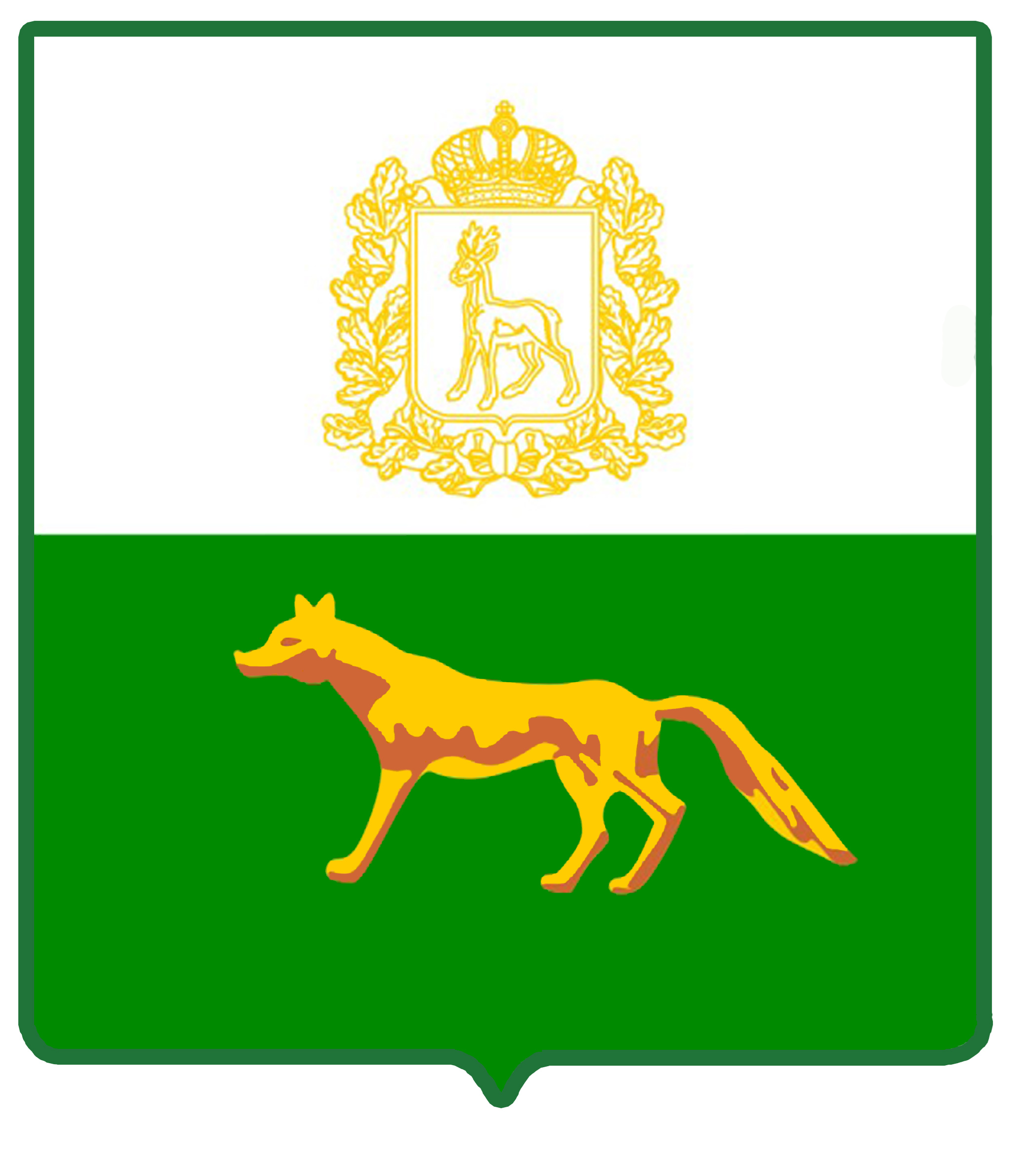 